ObjetivosEl maquillaje es el arte de expresar con libertad mi concepción de lo sublime, cada experiencia es un aprendizaje que me ha permitido lograr ser mejor tanto como persona, como profesional. Es por esto que la pasión que siempre ha permanecido en mi, en cada encuentro, mi cliente será fiel testigo de ello.Educación (Febrero de 2002 a Noviembre de 2015)Colegio Naval Santafé de BogotáCursando primaria y bachillarato hasta el 11° grado, siempre destacandome a nivel artistico, y obteniendo un premio como mejor monografía.LCI Bogotá La Salle College, Técnico Maquillaje Artístico Profesional(Enero 10 de 2017 a Agosto 16 de 2018)A lo largo de mi carrera, siempre mantuve calificaciones superiores del promedio, y esto se obtuvo gracias a la pasion que recorre dentro de mi en cada proyecto que sale, dejando una estética versátil y alternativa en cada uno de mis trabajos.ExperienciaMaquilladora (Mayo 2017  – Nov 19 del 2017)En sopó cundinamarca tuve la oportunidad de realizar de mas de 300 maquillajes, en los cuales incluian, prostéticos, y caracterizaciones de 8:00am a 11:00pmMaquilladora (Octubre 21 del 2017)Realice 60 maquillajes de Zoomorfia con fin publicitario. Alcaldía de CotaMaquilladora (Octubre 28 y 31 de 2017)Realice maquillajes artísticos en funcionarios de la alcaldia y a los niños del lugar durante todo el día.SENA  Maquilladora (Mayo  a  Octubre de 2017)Obtuve experiencia coo maestra de maquillaje social y artístico, desde cuidados en la piel, hasta exponer con acertividad acerca del manejo en los diversos tipos de piel y las herramientas.Estilista a domicilio (Actualmente)Realizo maquillajes y peinados para eventos.CualificacionesComunicación  Poseo una gran habilidad de simpatía entre las personas, debido a que me he dedicado a realizar lo que mejor se hacer y me apasiona, esto me permite tener un mejor control y seguridad en cada trabajo, ya sea individual o grupal.Liderazgo  Actualmente cuento con recursos adicionales, en la creación de artesanías, soy fundadora de la empresa, y dentro de esta sociedad ya poseo reconocimiento.Agilidad Cuento con buen manejo en la solución de inconvenientes tanto con las personas, como con situaciones, esto me permite tener una buena organización y disciplina por mi profesión.Compromiso  Siempre he pensado que las herramientas de trabajo de un profesional son sinónimo de calidad y compromiso con el cliente, es por esta razón que trabajo con materiales hipoalergénicos,  y reconocidos en el medio, pensando no solo en los clientes sino en el medio ambiente.  Por ejemplo en la línea social: Smashbox, Almay, Revlon y en la línea artística: Mehron y Skin Illustrator.Referencias Ivan Alexander Díaz RamírezMercadologo3195525853Wilson Andres MaldonadoVendedor3184442851Adriano Ayerbe Aerografísta3167560766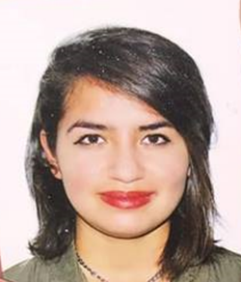 